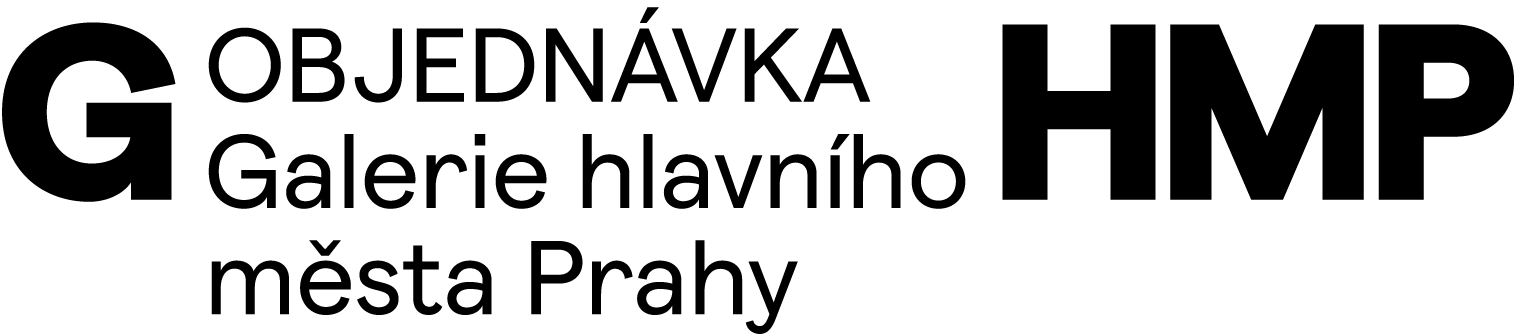 OBJEDNÁVÁME U VÁSTisk 2.000 ks Qartal 010.V2 GHMP QUARTAL, 215x300mm, obálka: KM 300g 5/5 + lamino lesk 1/0, blok: 52 stran KM 100g 4/4 + 4 strany Munken Polar Rough 100g - vše 5/5 + slepotisk na titulceNáklad 2.000 ksDODAVATELOBJEDNATELTiskárna Helbich, a.s.Valchařská 36, 614 00 BrnoTel.: xxxxxx, 
e-mail: xxxxxxGalerie hlavního města PrahyStaroměstské náměstí 605/13CZ 110 00 Praha 1IČ 00064416DIČ CZ 00064416č. bankovního účtu: 2000700006/6000PPF Banka, a.s.V Praze 11. 5. 2023Cena celkem 103 400 Kč + DPH OBJEDNÁVÁSCHVALUJESCHVALUJEMagdalena Juříkováředitelka GHMPKristýna ČernáMichaela VrchotováEva Koláčkovásprávce rozpočtu